Дистанционное обучение по предмету основы изобразительной грамоты 2 класс (работы отправлять на ват цап 89505620935)																																																								Приложение 1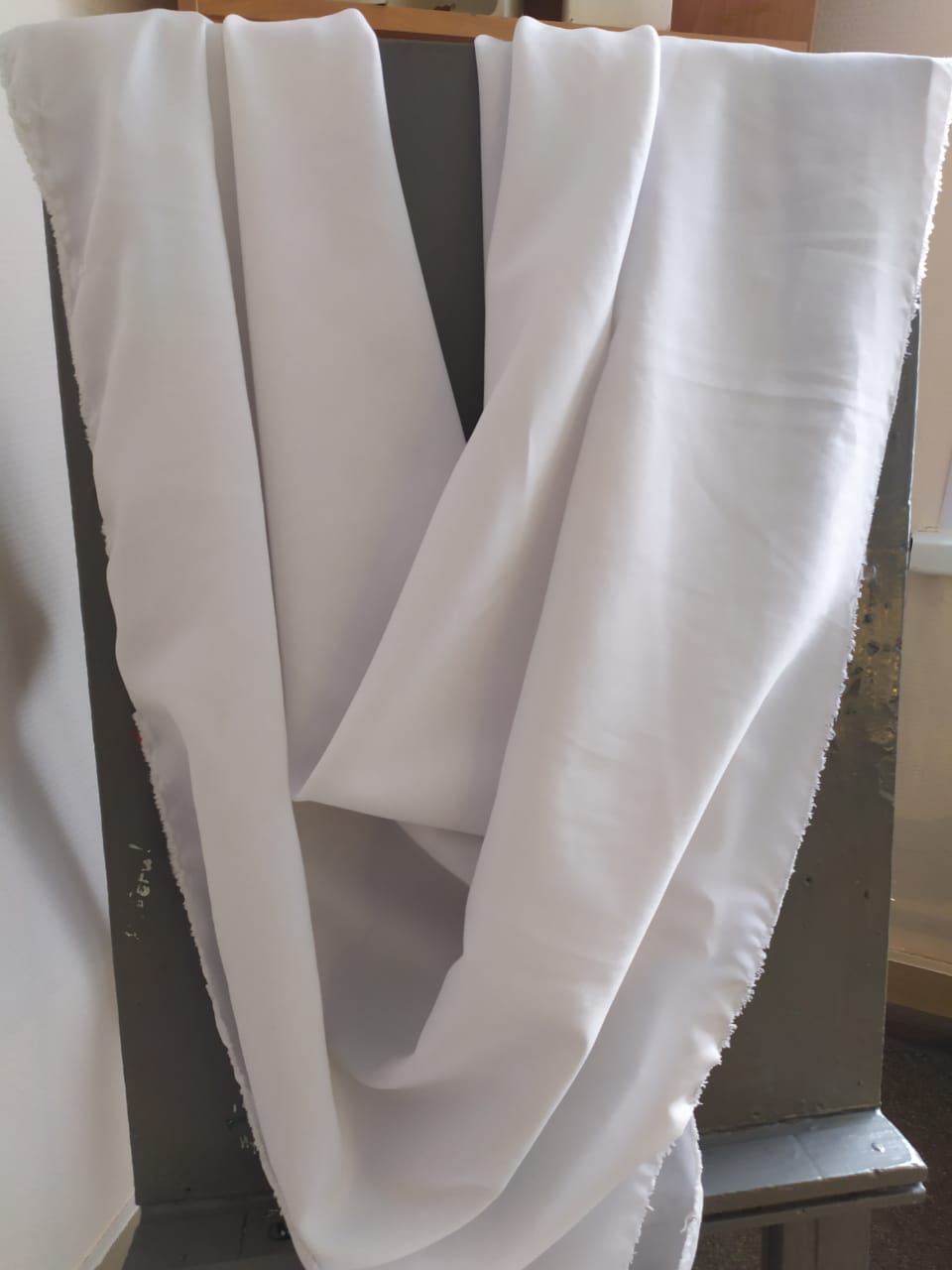 дататема содержание заданиякол-во часпримерные образцы работ.19\10\2026\10\20Преобразование пластической формы в геометризированную  Знакомимся с понятием СТИЛИЗАЦИЯвидо презентация для ознакомления https://youtu.be/g1pseueEy-M В подготовленной презентации содержание занятия и задание. Просмотреть.4https://youtu.be/1fROrDMXK-M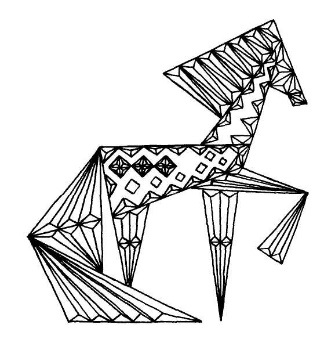 линейный рисунок в цвете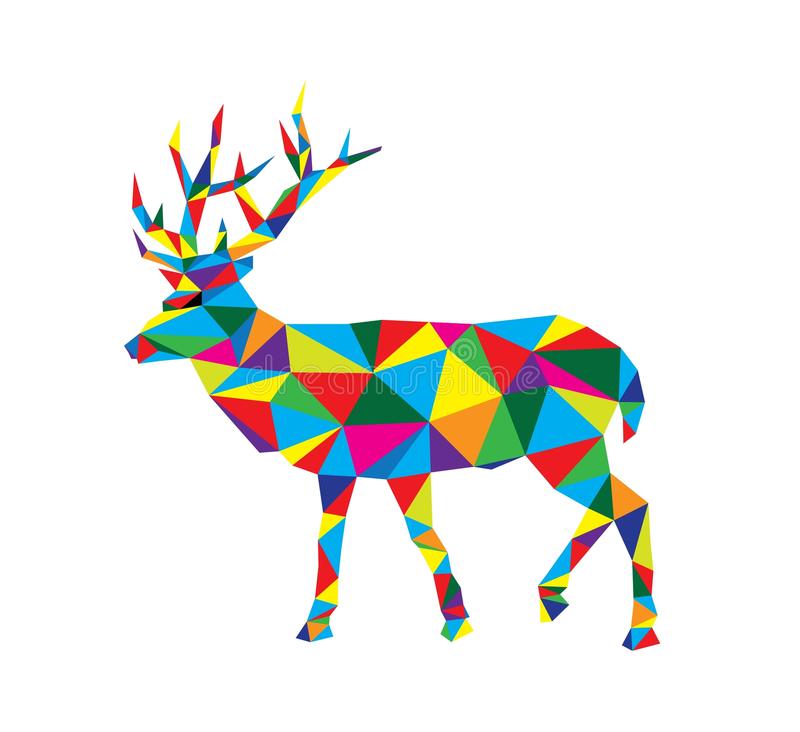 